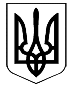 Сумська міська радаВиконавчий комітетРІШЕННЯРозглянувши електронну петицію Шевченко В.В. щодо будівництва бетонних доріг у м. Суми, керуючись  частиною 1 статті 52 Закону України «Про місцеве самоврядування в Україні», виконавчий комітет Сумської міської радиВИРІШИВ:Розглянути можливість будівництва бетонних доріг у м. Суми з дотриманням вимог чинного законодавства та норм ДБН.Повідомити автора петиції про прийняте рішення.     3. Організацію виконання даного рішення  покласти на заступника  міського  голови  згідно з розподілом обов’язків.Міський голова                                                                           О.М. ЛисенкоШилов В.В.   22-55-86Розіслати:  Шилову В.В.від 10.07.2018 року  № 400Про розгляд електронної петиціїщодо будівництва бетонних дорігу м. Суми 